www.czechstepbystep.czKrátké české zprávy: Pochod Praha - Prčice
Před poslechem:							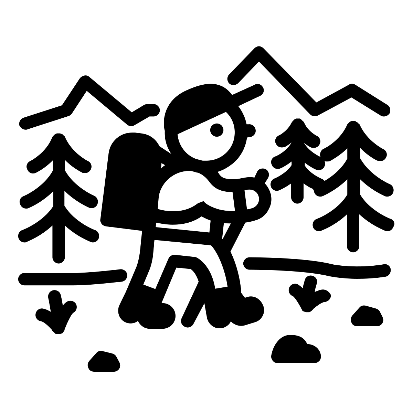 1. Povídejte si.	1. Chodíte rád/a pěšky? 2. Máte rád/a organizovanou turistiku? 3. Rozuměl/a byste, kdyby Vám někdo řekl: „Jdi do Prčic!“………………………………………………………................Při poslechu:2. Doplňte správný číselný údaj:1. Pochod Praha – Prčice proběhl ____ května.2. Letos se konal ____ ročník.3. Pochod měl ____ roky pauzu kvůli kovidu.4. Turisté a cyklisté měli k dispozici ____ tras.5. Nejkratší trasa měřila ____ kilometrů.6. Nejdelší trasa měla ____ kilometrů.……………………………………………………………………………………..Po poslechu:3. Doplňte slova do textu. Jedno slovo nebudete potřebovat.▲ zrušený ▲ před ▲ ročník ▲ všechny ▲ proběhl ▲ která ▲ poPochod Praha - PrčiceV sobotu 21. května (1.) __________ legendární dálkový pochod Praha - Prčice. Letošní 
55. (2.) __________ tohoto nejznámějšího turistického pochodu se konal (3.) ________ dvou letech. V roce 2020 a 2021 byl pochod kvůli covidu (4.) __________. Turisté i cyklisté měli na výběr celkem 21 tras od 13 do 74 kilometrů. Speciální trasy měli dokonce i děti a vozíčkáři. (5.) _________ trasy končily ve středočeské Prčici a účastníci pochodu dostali na památku plastovou botu, (6.) __________ má každý rok jinou barvu.